UMW / AZ / PN - 73 / 18			                                              Wrocław, 23.08.2018 r.PRZEDMIOT POSTĘPOWANIA  Sukcesywna dostawa papieru i artykułów biurowych na potrzeby jednostek organizacyjnych Uniwersytetu Medycznego we WrocławiuCzęść B – Sukcesywna dostawa artykułów biurowychWYNIK I UNIEWAŻNIENIE POSTĘPOWANIAUniwersytet Medyczny we Wrocławiu dziękuje Wykonawcom za udział w ww. postępowaniu.Zgodnie z art. 92 ustawy z dnia 29 stycznia 2004 r. Prawa zamówień publicznych (tekst jednolity: 
Dz. U. 2017, poz. 1579 z późn. zm.), zwanej dalej „Pzp”, zawiadamiamy o jego wyniku.Kryteriami oceny ofert były: Złożone oferty.Ofertę złożyli następujący Wykonawcy, wymienieni w tabeli: Informacja o Wykonawcach, którzy zostali wykluczeni z postępowania.Wykonawcy, którzy złożyli oferty, nie zostali wykluczeni z postępowania.Informacja o Wykonawcach, których oferty zostały odrzucone i o powodach odrzucenia oferty.Oferta Wykonawcy Przedsiębiorstwo Handlowo-Usługowe „AWIKOO” Małgorzata Wiktorek, ul. Św. Marka 24, 55-010 Ziębice została odrzucona w oparciu o: art. 89 ust. 1 pkt 2) Pzp., ponieważ jej treść nie odpowiada treści specyfikacji istotnych warunków zamówieniaUzasadnienie: Produkt zaoferowany przez Wykonawcę Przedsiębiorstwo Handlowo-Usługowe „AWIKOO” Małgorzata Wiktorek nie spełnia wymagań podanych w Formularzu asortymentowo-cenowym (zał. nr 2B do SIWZ), tj. Zamawiający wymagał:Poz. 21 cienkopis typu „,STABILO” lub równoważny, gr. końcówki 0.4 mm (+/- 0,05 mm), ergonomiczny sześciokątny kształt, odporny na wysychanie, kolory: czerwony, zielony, niebieski, czarny, fioletowy, turkusowy, różowy, żółty. Wykonawca zaoferował cienkopisy marki Toma F Liner 0,4, które nie posiadają koloru turkusowego.Ponadto Wykonawca nie wpisał modeli i numerów katalogowych oferowanych artykułów biurowych w kolumnie nr 5 Formularza asortymentowo-cenowego (zał. nr 2B do SIWZ), co było wymogiem Zamawiającego. W tej sytuacji Zamawiający nie ma możliwości sprawdzenia zgodności oferowanych produktów z opisem przedmiotu zamówienia.W związku z powyższym oferta Wykonawcy Przedsiębiorstwo Handlowo-Usługowe „AWIKOO” Małgorzata Wiktorek zostaje odrzucona, ponieważ jej treść nie odpowiada treści SIWZ.Oferta Wykonawcy Celta Andrzej Migdał, Małgorzata Usiatycka Spółka jawna, 
ul. Krakowska 29D, 50-424 Wrocław została odrzucona w oparciu o: art. 89 ust. 1 pkt 2) Pzp., ponieważ jej treść nie odpowiada treści specyfikacji istotnych warunków zamówieniaUzasadnienie: Produkty zaoferowane przez Wykonawcę Celta Andrzej Migdał, Małgorzata Usiatycka Spółka jawna nie spełniają wymagań podanych w Formularzu asortymentowo-cenowym (zał. nr 2B do SIWZ), tj. Zamawiający wymagał:Poz. 11 „kostka papierowa klejona biała - format 85mm x 85mm, 800 kartek , 1 bok klejony", natomiast Wykonawca zaoferował kostkę biurową o wymiarach 90x90x90, tj. o wymiarach niezgodnych z wymaganiami Zamawiającego.Poz. 144 „szuflada na dokumenty (tacka) do pionowego lub schodowego ustawiania, wykonana z przezroczystego polistyrenu (kolory: pomarańczowy, fioletowy, bezbarwny, żółty, niebieski, zielony, czerwony, dymny), wym.: 60mm x 250mm x 335mm”, natomiast Wykonawca zaoferował produkt o wymiarach 55x250x330 mm, tj. o wymiarach niezgodnych 
z wymaganiami Zamawiającego.W związku z powyższym oferta Wykonawcy Celta Andrzej Migdał, Małgorzata Usiatycka Spółka jawna zostaje odrzucona, ponieważ jej treść nie odpowiada treści SIWZ.Oferta Wykonawcy Partner Papes Sp. z o.o., ul. Wagonowa 28a, 53-609 Wrocław została odrzucona w oparciu o: art. 89 ust. 1 pkt 2) Pzp., ponieważ jej treść nie odpowiada treści specyfikacji istotnych warunków zamówieniaUzasadnienie: Produkty zaoferowane przez Wykonawcę Partner Papes Sp. z o.o. nie spełniają wymagań podanych w Formularzu asortymentowo-cenowym (zał. nr 2B do SIWZ), tj. Zamawiający wymagał:Poz. 39 ,,gąbka magnetyczna do tablic suchościeralnych wym.11,0 x 5.7 x2,5 cm", natomiast Wykonawca zaproponował gąbkę magnetyczną do tablic suchościeralnych marki Donau 
o symbolu 7638001PL-99, o wymiarach 106x52x20 mm, tj. o wymiarach niezgodnych 
z wymaganiami Zamawiającego.Poz. 58 ,,klej w tubie biurowy 8 g."Wykonawca zaproponował klej marki Donau o symbolu 6602001P0_09, który nie jest klejem w tubie. Poz. 63 ,, klej w taśmie  permanent, wym. taśmy 8,5 mm x10 m., do klejenia papieru, kartonu, zdjęć tekstyliów itp., specjalne zamknięcie zabezpieczające taśmę przed zerwaniem, regulacja napięcia taśmy"Wykonawca zaproponował klej w taśmie marki Pritt produkowany przez firmę Henkel, który nie spełnia podanych w specyfikacji parametrów. Taśma w ww. kleju posiada wymiar 
8,4mm x 8,5m.Poz. 144 „szuflada na dokumenty (tacka) do pionowego lub schodowego ustawiania , wykonana 
z przezroczystego polistyrenu (kolory: pomarańczowy, fioletowy, bezbarwny, żółty, niebieski, zielony, czerwony, dymny), wym.: 60mm x 250mm x 335mm "Wykonawca zaproponował szufladę o wymiarach 254x60x346 mm, tj. o wymiarach niezgodnych z wymaganiami Zamawiającego.Poz. 236. ,, kalkulator kieszonkowy 8 pozycyjny wyświetlacz zasilanie bateryjne, plastikowe przyciski, obliczanie procentów, pierwiastków, plastikowe etui "Wykonawca zaproponował kalkulator Vector DK-O50. Kalkulator ten nie spełnia kryteriów zawartych w specyfikacji, tj. nie posiada plastikowego etui a jedynie klapkę zabezpieczającą. W związku z powyższym oferta Wykonawcy Partner Papes Sp. z o.o. zostaje odrzucona, ponieważ jej treść nie odpowiada treści SIWZ.Unieważnienie postępowaniaZamawiający niniejszym unieważnia ww. postępowanie o udzielenie zamówienia, na podstawie art. 93 ust. 1 pkt. 1 Pzp, ponieważ nie złożono żadnej oferty niepodlegającej odrzuceniu.Uzasadnienie:W przedmiotowym postępowaniu o udzielenie zamówienia publicznego wszystkie oferty złożone przez Wykonawców zostały odrzucone zgodnie z uzasadnieniem podanym w pkt. III niniejszego pisma.Z upoważnienia RektoraKanclerz UMW   						mgr Iwona Janus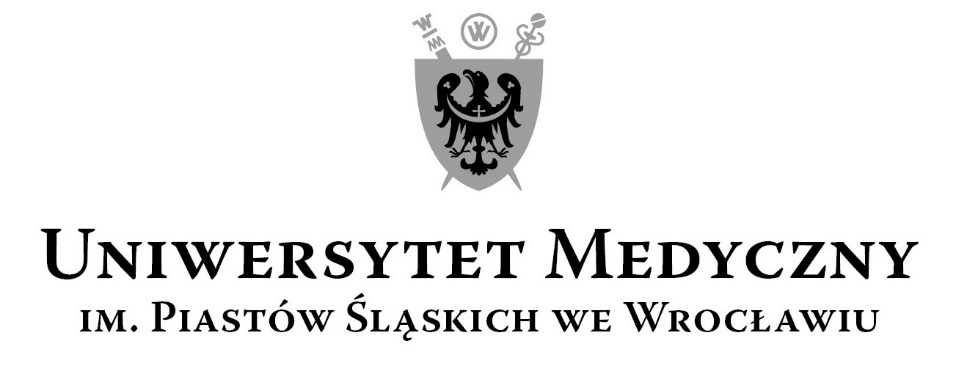 50-367 Wrocław, Wybrzeże L. Pasteura 1Zespół ds. Zamówień Publicznych  UMWul. Marcinkowskiego 2-6, 50-368 Wrocławfax 71 / 784-00-44e-mail: edyta.szyjkowska@umed.wroc.pl50-367 Wrocław, Wybrzeże L. Pasteura 1Zespół ds. Zamówień Publicznych  UMWul. Marcinkowskiego 2-6, 50-368 Wrocławfax 71 / 784-00-44e-mail: edyta.szyjkowska@umed.wroc.plLPKRYTERIAWAGA%1Cena brutto przedmiotu zamówienia602Termin realizacji jednorazowej dostawy 
(nie dłuższy niż 5 dni roboczych od daty przesłania zamówienia)153.Parametry techniczne długopisu poz. 27104.Parametry techniczne długopisu poz. 25105.Termin wymiany wadliwego przedmiotu zamówienia na wolny od wad 
(nie dłuższy niż 5 dni roboczych od daty jej otrzymania)5L.p.Wykonawca, adresCena brutto przedmiotu zamówieniaTermin realizacji jednorazowej dostawy 
(nie dłuższy niż 5 dni roboczych od daty przesłania zamówienia)Parametry techniczne długopisu poz. 27Parametry techniczne długopisu poz. 25Termin wymiany wadliwego przedmiotu zamówienia na wolny od wad 
(nie dłuższy niż 5 dni roboczych od daty jej otrzymania)Łączna punktacjapunktypunktypunktypunktypunktypunkty1.
Przedsiębiorstwo Handlowo-Usługowe „AWIKOO” 
Małgorzata Wiktorek,
ul. Św. Marka 24, 
55-010 Ziębice211 005,76 zł1 
dzień roboczy1 
dzień roboczy1.
Przedsiębiorstwo Handlowo-Usługowe „AWIKOO” 
Małgorzata Wiktorek,
ul. Św. Marka 24, 
55-010 ZiębiceOferta odrzucona
niepunktowanaOferta odrzucona
niepunktowanaOferta odrzucona
niepunktowanaOferta odrzucona
niepunktowanaOferta odrzucona
niepunktowanaOferta odrzucona
niepunktowana2.Celta Andrzej Migdał, Małgorzata Usiatycka Spółka jawna,
ul. Krakowska 29D, 
50-424 Wrocław158 996,76 zł2
dni robocze1 
dzień roboczy2.Celta Andrzej Migdał, Małgorzata Usiatycka Spółka jawna,
ul. Krakowska 29D, 
50-424 WrocławOferta odrzucona
niepunktowanaOferta odrzucona
niepunktowanaOferta odrzucona
niepunktowanaOferta odrzucona
niepunktowanaOferta odrzucona
niepunktowanaOferta odrzucona
niepunktowana3.Partner Papes Sp. z o.o., 
ul. Wagonowa 28a, 
53-609 Wrocław163 611,52 zł2
dni robocze2
dni robocze3.Partner Papes Sp. z o.o., 
ul. Wagonowa 28a, 
53-609 WrocławOferta odrzucona
niepunktowanaOferta odrzucona
niepunktowanaOferta odrzucona
niepunktowanaOferta odrzucona
niepunktowanaOferta odrzucona
niepunktowanaOferta odrzucona
niepunktowana